Najtańsze OC w miastach wojewódzkich - III kw. 2019 r.Co kwartał sprawdzamy średni poziom składek OC w miastach wojewódzkich. Gdzie obowiązkowe polisy były najtańsze w III kwartale 2019 roku?Miasta wojewódzkie cechują się dużym zróżnicowaniem dotyczącym średniego poziomu składek za OC. Właśnie dlatego eksperci porównywarki ubezpieczeniowej Ubea.pl regularnie sprawdzają przeciętny poziom składki OC z miast wojewódzkich.Najnowsza analiza dotyczy okresu lipiec-wrzesień 2019 r. Warto przyjrzeć się bliżej jej wynikom i dowiedzieć, które miasto w III kw. 2019 r. było najbardziej przyjazne cenowo dla kierowców kupujących obowiązkową polisę OC.Tym razem cenowym liderem okazało się OpoleTytułem wstępu warto podkreślić, że kwartalna analiza poziomu składek OC z miast wojewódzkich bazuje na rzeczywistych kalkulacjach internautów, którzy skorzystali ze strony kalkulator.ubea.pl. Po sprawdzeniu tysięcy takich anonimowych wyliczeń składki w kalkulatorze Ubea.pl można ustalić, jaki był średni koszt zakupu OC w „najtańszym” towarzystwie.„Eksperci Ubea.pl biorą pod uwagę jedynie oferty z najniższą składką, bo takie propozycje interesują zdecydowaną większość polskich kierowców” - wyjaśnia Paweł Kuczyński, prezes porównywarki ubezpieczeniowej Ubea.pl.Na podstawie kalkulacji pochodzących z III kw. 2019 r. można stwierdzić, że miasta wojewódzkie cechowały się następującym poziomem średniej składki najtańszego OC:l  Opole: 531 złl  Rzeszów: 572 złl  Białystok: 578 złl  Kielce: 581 złl  Toruń: 582 złl  Gorzów Wlk.: 587 złl  Bydgoszcz: 605 złl  Poznań: 609 złl  Olsztyn: 611 złl  Katowice: 613 złl  Kraków: 614 złl  Zielona Góra: 643 złl  Łódź: 678 złl  Lublin: 689 złl  Wrocław: 715 złl  Gdańsk: 721 złl  Szczecin: 732 złl  Warszawa: 759 złKierowcy z Warszawy zapłacą najwięcej za OCInformacje widoczne powyżej wskazują, że cenowy ranking miast wojewódzkich dość mocno różni się względem poprzedniego kwartału. W II kwartale 2019 r. skrajne wartości odnotowano na terenie Lublina (najniższa składka OC) oraz Gdańska (najwyższa składka OC). Kwartał później Gdańsk nie był już „najdroższym” miastem, ponieważ wyższe koszty OC odnotowano dla Szczecina oraz Warszawy.„Jeżeli natomiast chodzi o Lublin, to wedle danych z III kw. 2019 r. nie znajduje się on już w czołówce ośrodków miejskich z tanimi polisami OC” - zwraca uwagę Andrzej Prajsnar, ekspert porównywarki ubezpieczeniowej Ubea.pl.Kolejny ciekawy wniosek dotyczy miesięcznych zmian średniej składki OC ze wszystkich miast wojewódzkich. Taki przeciętny koszt obowiązkowej polisy OC od „najtańszego” ubezpieczyciela był stabilny w sierpniu i dość znacząco wzrósł pod koniec minionego kwartału.„Bardzo dobrze odpowiada to informacjom, które zostały zamieszczone w ostatnim barometrze cenowym naszej porównywarki” - komentuje Paweł Kuczyński, prezes porównywarki ubezpieczeniowej Ubea.pl.Proama znów potwierdziła swoją dominacjęCiekawym uzupełnieniem ostatniej analizy Ubea.pl są informacje dotyczącego tego, ile razy dany ubezpieczyciel okazywał się „najtańszy” dla mieszkańców miast wojewódzkich.„Jeżeli uwzględnimy trzy miesiące z minionego kwartału (lipiec, sierpień i wrzesień 2019 r.) oraz osiemnaście miast wojewódzkich, to okaże się, że każda firma ubezpieczeniowa mogła wygrać w pojedynczej klasyfikacji aż 54 razy. Oczywiście żaden z porównywanych zakładów ubezpieczeń nie osiągnął aż tak wysokiego wyniku” - mówi Andrzej Prajsnar, ekspert porównywarki ubezpieczeniowej Ubea.pl.Dane z III kw. 2019 r. mówią, że w miesięcznej klasyfikacji dotyczącej miast wojewódzkich ubezpieczyciele zwyciężali następującą liczbę razy:l  Proama: 22 razyl  Link4: 13 razyl  Generali: 10 razyl  Aviva: 3 razyl  MTU24: 3 razyl  Benefia: 2 razyl  You Can Drive: 1 razObliczenia Ubea.pl wskazują, że latem 2019 r. marce Proama (należącej do Generali) udało się utrzymać wiodącą pozycję w miastach wojewódzkich.„Swój wynik znacząco poprawił natomiast Link4. W III kw. 2019 r. polisy OC oferowane przez tego ubezpieczyciela były najbardziej konkurencyjne m.in. na terenie Olsztyna, Lublina oraz Kielc” - podsumowuje Paweł Kuczyński, prezes porównywarki ubezpieczeniowej Ubea.pl.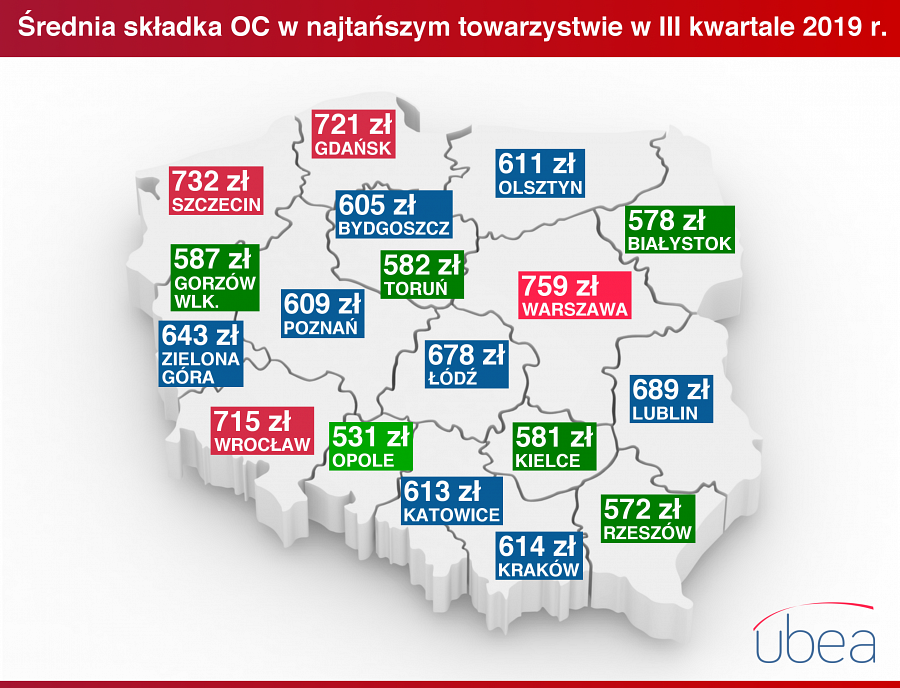 